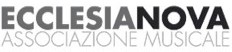 MODULO DI ISCRIZIONE A “CONTEMPORANEAMENTE” GIORNATA DI STUDIO SULLA MUSICA CORALE CONTEMPORANEA, CON LORENZO DONATI E INSIEME CORALE ECCLESIA NOVA Il sottoscritto/a  	nato a 	il  	indirizzo: via 	CAP 	città  	cell. 	e-mail  	CHIEDEdi iscriversi alla giornata di studio “Contemporanemente” che si terrà Sabato 2 Febbraio 2019 a Bosco Chiesanuova (VR) in qualità di: Uditore – € 40,00Uditore (ridotto studenti) – € 20,00 La quota va versata tramite bonifico sul conto corrente IT46S0801159280000023091451 con causale “QUOTA GIORNATA STUDIO CONTEMPORANEAMENTE (NOME E COGNOME)”.Il modulo compilato e la ricevuta di bonifico (in formato PDF) vanno inviati via email a info@ecclesianova.it entro e non oltre il 1/02/2019.I moduli sprovvisti di copia del versamento non verranno considerati validi ai fini dell'iscrizione.Ricevuta l’informativa sull’utilizzazione dei miei dati personali ai sensi dell’art. 13 del decreto legislativo n. 196 del 30 giugno 2003, recante il nuovo “Codice in materia di protezione dei dati personali”, consento al loro trattamento nella misura necessaria per il perseguimento degli scopi statutari. Ai sensi dell’art. 13 del decreto legislativo n.196 del 30 giugno 2003 si informa che i dati da Lei forniti formeranno oggetto di trattamento nel rispetto della normativa sopra richiamata e degli obblighi di riservatezza. Tali dati verranno trattati per finalità istituzionali, quindi strettamente connesse e strumentali all’attività statutaria. Il trattamento dei dati avverrà mediante utilizzo di supporto telematico o cartaceo idonei a garantire la sicurezza e la riservatezza. In relazione ai predetti trattamenti Lei potrà esercitare i diritti di cui all’art. 7 del decreto legislativo n. 196/2003 (cancellazione, modifica, opposizione al trattamento).Data  	Firma  	via Roma 12, 37021 Bosco Chiesanuova (VR)C.F. e P. Iva  03516160235info@ecclesianova.it www.ecclesianova.it